Mid-Hudson   St. Patrick’s Parade Committee 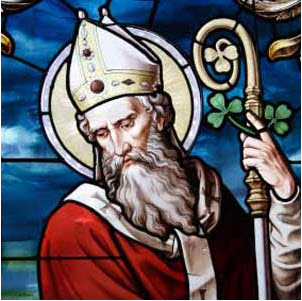 PO Box 45Chester, NY 10918www.mhspp.orgMr. Steve Gibbons, PresidentMrs. Anne Michelle, Vice PresidentMrs. Mary Ann Garay, TreasurerMr. Kevin Strommer, Recording SecretaryMrs. Maureen Morse, Financial SecretaryMr. Mathew Buckley, Grand Marshal’s Breakfast Committee ChairDear Sir or Madam,The Mid-Hudson St Patrick’s Parade Committee invites you to participate in our Parade and celebrations on Sunday March 10th, 2019. The Grand Marshal for the 2019 Parade is Mr. James O’Donnell.					Jimmy O’Donnell is a member of the Ancient Order of Hibernians, Division 1, Orange County NY and enjoys a proud Irish Heritage. Mr. O’Donnell is the son of John Kerry and Helen O’Donnell. His father John served as Grand Marshall to NYC Saint Patrick’s Day Parade in 1970. Jimmy is currently serving as Orange County Legislator in District 21. He represents the Towns of Blooming Grove, Goshen, Wawayanda and the Village of Goshen. Jimmy has been married to his lovely wife Margaret for 46 years. They have 8 children: Christy, Joanne, Jamie, Maggie, Michael, Molly, Ellen and John Kerry. Jimmy has had a distinguished law enforcement career beginning in the mid 1970s as a NYS State Trooper. He advanced through the ranks of the NYS Police serving as Captain. In 1993 he returned to Orange County as Troop Commander of Troop F in Middletown. He was appointed Lieutenant Colonel in charge of all Uniformed Trooper Patrol Operations. Jimmy retired from the NYSP in 1997. 									Jimmy joined Orange County Government in 2004 to serve as Director of Operations for Orange Executive’s Office. Mr. O’Donnell served the citizens of Orange County as Deputy County Executive until 2013.              		 	CONGRATULATIONS Jimmy O’Donnell! We are Proud to have you as the face of the Mid-Hudson St. Patrick’s Day Parade 2019.February 17th, 2019:  Kickoff Event To ST. Patrick’s Day. Sunday February 17th 3:00pm to 6:00pm at the Middletown Elks Lodge, 48 Prospect Street, Middletown, NY. Entertainment provided by: Emish and AOH Division 1 Pipe & Drums. $25 per adult. $60 a Family- 2 adults 2 children. $10 per Child. Children under 5 free.March 10th Mass in Honor of St. Patrick at 9:00 am: At The Carmelite Shrine, Carmelite Dr. Middletown, N.Y.Grand Marshal’s Breakfast Sunday March 10th 10:30 am: To honor Grand Marshal, Mr. James O’Donnell, at Kuhl’s Highland House, 512 Highland Avenue, Middletown, N.Y.  Tickets are $25.00 each.  Please fill out and return the form below no later than February 26th, 2019. Please make your check payable to Mid- Hudson St Patrick’s Parade Committee.  Sorry, tickets will not be sold at the door.       The Parade Sunday, March 10th: - Will be in Goshen, N.Y.  Lineup is between 1:00 pm and 1:30 pm at the Scotchtown Ave. exit of the Orange County Government Center. Step-off is at 2:00 pm. The Parade will end at the Government Center. You are invited to march behind the “Past Grand Marshal” banner.We look forward to seeing you at our Irish Festivities.                                                                                Very truly yours,                                                                        Mathew Buckley                             Breakfast Chair                                             _________________________________________________________________________________________Name:__________________________________________________________Address________________________________________________________Number of people attending: ___________Amount Enclosed:_____________________          Contact:  Mathew Buckley 845-987-4530, mattybuc7@yahoo.com or Mail request to: Mathew Buckley, 3 Fernwood Drive, Greenwood Lake NY, 10925.